Landeszentrale für politische Bildung Mecklenburg-Vorpommern Landeskoordinierungsstelle für Demokratie und ToleranzJägerweg 219053 SchwerinAntrag auf Bewilligung einer Zuwendung zur Unterstützung von Maßnahmen im Bereich der Ukraine-FlüchtlingshilfeZiel des Projektes:Zielgruppen: Bennen Sie die Personenkreise, die mit dem Projekt erreicht werden sollen.Projektumsetzung:Benennen Sie die konkreten Aktivitäten (Ablaufplan) und gehen Sie auf geplante/erforderliche Kooperationen ein.  Fachliche Eignung des Projektträgers:Stellen Sie sich als Unternehmen/Projektträger*in kurz vor. Beschreiben Sie Ihre besonderen Kompetenzen/ Erfahrungen bezogen auf den Projektinhalt. Wodurch sind Sie befähigt, das Projekt erfolgreich umzusetzen (Darstellung der Erfahrungen in der Projektarbeit)?Folgende Unterlagen sind dem Projektantrag beigefügt	ggf. Kooperationserklärung/en	ggf. Referent*innendaten	Satzung bzw. Gesellschaftervertrag	Vereins- bzw. Handelsregisterauszug (nicht älter als 12 Monate)FinanzierungsplanAusgabenEinnahmen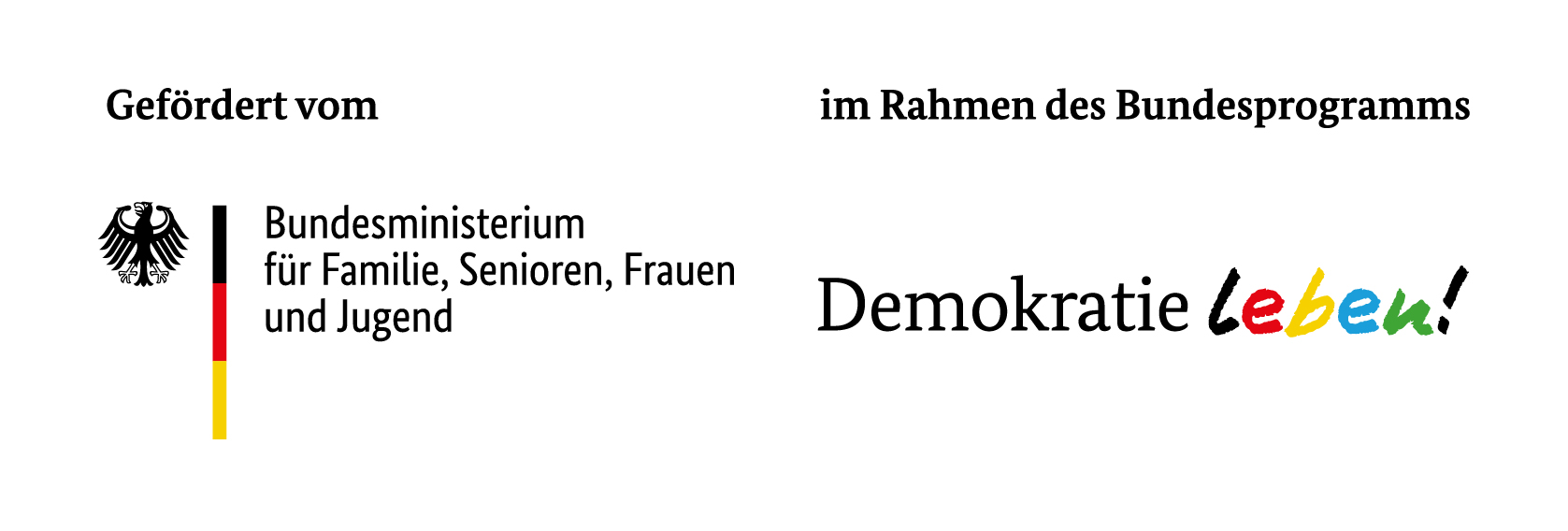 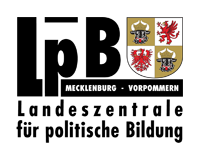 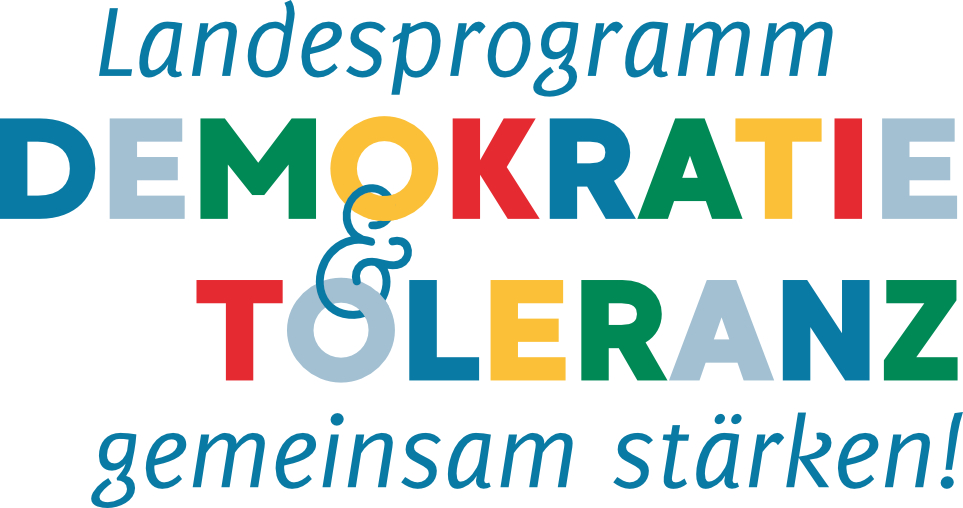 Projekttitel:Beantragte Zuwendung:Antragsteller*in (juristische Person): Anschrift Antragsteller*in:gesetzlicher Vertreter Antragsteller*in:Telefon/ E-Mail-AdresseAnsprechperson für Durchführung des Projektes:Telefon/ E-Mail-AdresseProjektzeitraum(einschließlich Vor- und Nachbereitungszeit):Durchführungsort(e):Bankverbindung beiBIC des KreditinstitutsIBANKontoinhaber*inMöglichkeit zum Vorsteuerabzug nach §15 Umsatzsteuergesetz		Möglichkeit zum Vorsteuerabzug nach §15 Umsatzsteuergesetz		JA 	     NEIN TeilnehmendeAnzahlTage/StdEUR p. P.EUR GesamtVerpflegungÜbernachtungFahrtkostenSUMMESUMMESUMMESUMMEHonorarkräfte HonorarFahrtkostenÜbernachtungEUR GesamtName NameNameNameNameSUMMESUMMESUMMESUMMESachausgabenSachausgabenSachausgabenSachausgabenSachausgabenEURSUMMESUMMESUMMESUMMEGesamtausgabenGesamtausgabenGesamtausgabenGesamtausgabenEUR GesamtSumme TeilnehmendeSumme TeilnehmendeSumme TeilnehmendeSumme TeilnehmendeSumme HonorarausgabenSumme HonorarausgabenSumme HonorarausgabenSumme HonorarausgabenSumme SachausgabenSumme SachausgabenSumme SachausgabenSumme SachausgabenAusgaben insgesamtAusgaben insgesamtAusgaben insgesamtAusgaben insgesamtBei der LKS beantragte Zuwendung aus dem Bundesprogramm „Demokratie leben!“Bei der LKS beantragte Zuwendung aus dem Bundesprogramm „Demokratie leben!“Bei der LKS beantragte Zuwendung aus dem Bundesprogramm „Demokratie leben!“TeilnehmerbeiträgeTeilnehmerbeiträgeTeilnehmerbeiträgeEigenmittelEigenmittelEigenmittelWeitere Mittel Weitere Mittel Weitere Mittel Einnahmen insgesamtEinnahmen insgesamtEinnahmen insgesamtHiermit wird versichert, dass durch die Realisierung des Vorhabens keine Folgekosten entstehen, die durch das Land Mecklenburg-Vorpommern getragen werdenDie Notwendigkeit der aufgeführten Ansätze zur Realisierung sowie die Ermittlung der Ansätze nach den Grundsätzen der Wirtschaftlichkeit und Sparsamkeit werden hiermit bestätigt.Die vorstehenden Angaben sind richtig und vollständig. Die Kenntnis der Allgemeinen Nebenbestimmungen für Zuwendungen zur Projektförderung (ANBest-P) wird bestätigt.Es wird erklärt, dass mit der Maßnahme noch nicht begonnen wurde. Mit dem Antrag auf Zuwendung wird ein Antrag auf vorzeitigen Maßnahmenbeginn zum ………………… 2022 gestellt.Hiermit wird versichert, dass durch die Realisierung des Vorhabens keine Folgekosten entstehen, die durch das Land Mecklenburg-Vorpommern getragen werdenDie Notwendigkeit der aufgeführten Ansätze zur Realisierung sowie die Ermittlung der Ansätze nach den Grundsätzen der Wirtschaftlichkeit und Sparsamkeit werden hiermit bestätigt.Die vorstehenden Angaben sind richtig und vollständig. Die Kenntnis der Allgemeinen Nebenbestimmungen für Zuwendungen zur Projektförderung (ANBest-P) wird bestätigt.Es wird erklärt, dass mit der Maßnahme noch nicht begonnen wurde. Mit dem Antrag auf Zuwendung wird ein Antrag auf vorzeitigen Maßnahmenbeginn zum ………………… 2022 gestellt.Hiermit wird versichert, dass durch die Realisierung des Vorhabens keine Folgekosten entstehen, die durch das Land Mecklenburg-Vorpommern getragen werdenDie Notwendigkeit der aufgeführten Ansätze zur Realisierung sowie die Ermittlung der Ansätze nach den Grundsätzen der Wirtschaftlichkeit und Sparsamkeit werden hiermit bestätigt.Die vorstehenden Angaben sind richtig und vollständig. Die Kenntnis der Allgemeinen Nebenbestimmungen für Zuwendungen zur Projektförderung (ANBest-P) wird bestätigt.Es wird erklärt, dass mit der Maßnahme noch nicht begonnen wurde. Mit dem Antrag auf Zuwendung wird ein Antrag auf vorzeitigen Maßnahmenbeginn zum ………………… 2022 gestellt.Hiermit wird versichert, dass durch die Realisierung des Vorhabens keine Folgekosten entstehen, die durch das Land Mecklenburg-Vorpommern getragen werdenDie Notwendigkeit der aufgeführten Ansätze zur Realisierung sowie die Ermittlung der Ansätze nach den Grundsätzen der Wirtschaftlichkeit und Sparsamkeit werden hiermit bestätigt.Die vorstehenden Angaben sind richtig und vollständig. Die Kenntnis der Allgemeinen Nebenbestimmungen für Zuwendungen zur Projektförderung (ANBest-P) wird bestätigt.Es wird erklärt, dass mit der Maßnahme noch nicht begonnen wurde. Mit dem Antrag auf Zuwendung wird ein Antrag auf vorzeitigen Maßnahmenbeginn zum ………………… 2022 gestellt.……………………………………………………………………………………..…………………………………………..Ort, Datum	Rechtsverbindliche UnterschriftRechtsverbindliche Unterschrift